ШАТУНОВ ОЛЕГ ГЕННАДЬЕВИЧ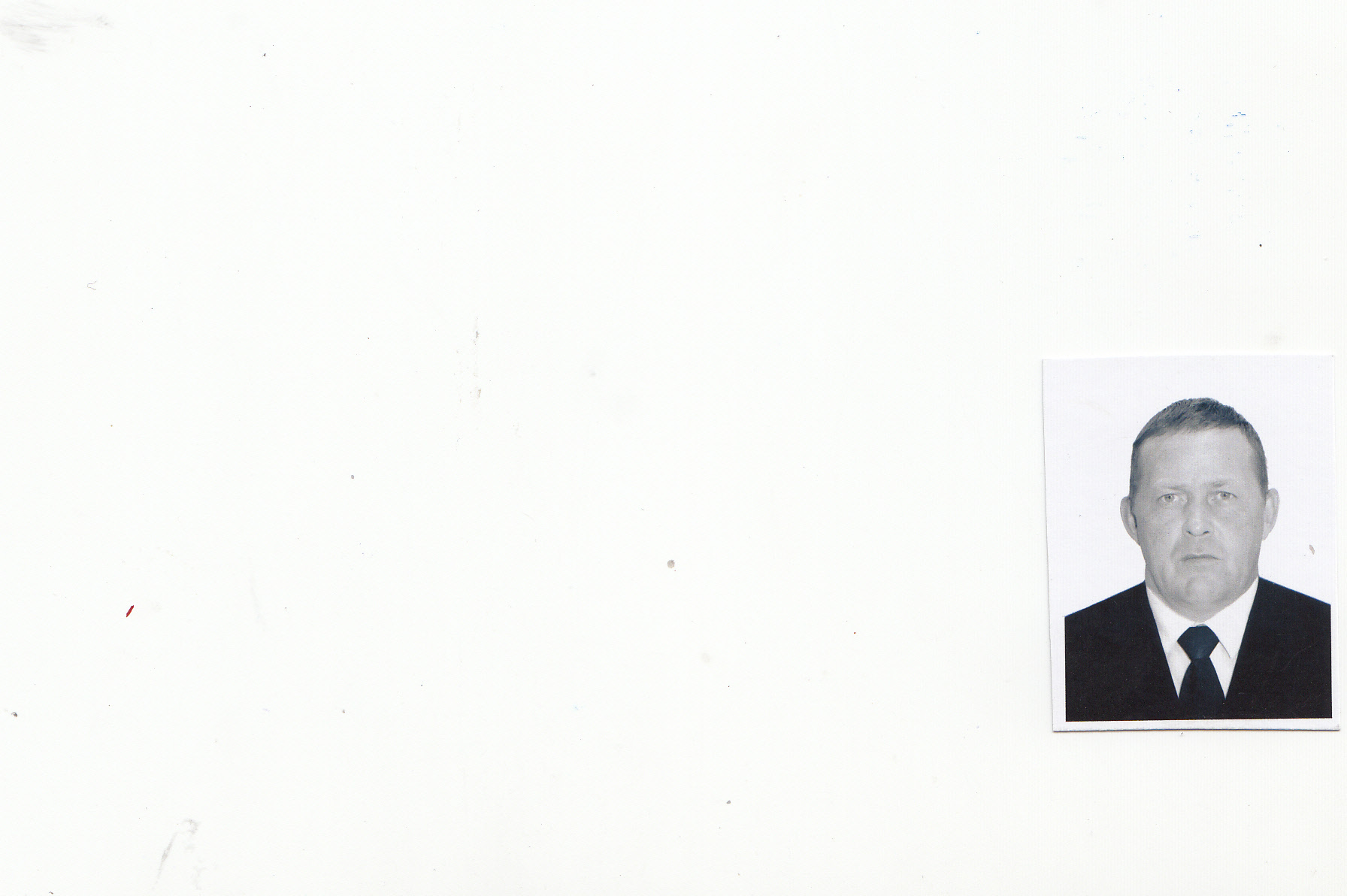 Биографические данные:Дата рождения: 12 августа 1970 годаОбразование: Начальное профессиональное.Трудовая деятельность: ПАО "Благовещенский арматурный завод", тракторист, Депутат сельского поселения Удельно –Дуванейский сельсовет муниципального района Благовещенский район Республики Башкортостан 1 избирательного округа. Член партии Единая Россия.График приема избирателей:1-й понедельник месяца 14:00- 16:00 ч.Место общественной приемной: Здание администрации сельского поселения.